Hakijan / Tilan nimiTilatunnusYhteyshenkilöLähiosoitePostinumero ja -toimipaikkaPuhelin Sähköposti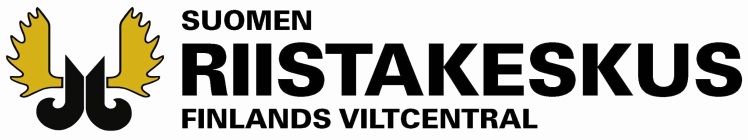 Suomen riistakeskuksen aluetoimistolle (ohje rastitukseen: tuplaklikkaa haluamaasi ruutua ja valitse ”valittu”) Etelä-Häme  Etelä-Savo  Kaakkois-Suomi  Kainuu  Keski-Suomi  Lappi  Oulu  Pohjanmaa Pohjois-Häme  Pohjois-Karjala  Pohjois-Savo  Rannikko-Pohjanmaa  Satakunta  Uusimaa  Varsinais-SuomiHIRVIAITAHAKEMUSSuomen riistakeskus voi myöntää perustellun hakemuksen pohjalta hakijalle materiaalit sähköistettyä hirvieläinaitaa tai riista-aitaa varten. Aitamateriaaleista tehdään sopimus tilallisen ja Suomen riistakeskuksen välillä siten, että aitamateriaalit ovat Suomen riistakeskuksen omaisuutta, mutta ovat tilanomistajan käytössä niin pitkään kuin tarve kohteen suojaukseen on olemassa (viiden vuoden kuluttua sopimuksen teosta aitamateriaalien omistus- ja hallintaoikeus siirtyy tilalliselle). Tämän hakemuslomakkeen tarkoitus on auttaa aitamateriaalien tarkoituksenmukaista kohdentamista vahingoille alttiisiin kohteisiin.Lohko/t, jonka alueelle aitaa haetaan, on esitetty liitteenä olevassa lohkokartassa 1:5 000 (kartta pakollinen, karttaan tulee merkitä aidattava alue)Tila sijaitsee                                      kunnassaVakuutan annetut tiedot oikeiksi,Paikka ja aikaAllekirjoitusNimen selvennysLisätietoja. (Perustelut aidan tarpeesta ja selvitys aikaisemmista vahingoista. Onko muuta tyydyttävää ratkaisua vahinkojen estämiseen?)(aitahakemuksen liitteineen voi lähettää myös sähköisesti Suomen riistakeskuksen aluetoimistoon; aluetoimistojen yhteystiedot löytyvät tämän hakemuslomakkeen viimeiseltä sivulta)Hakemuksen liitteet:   Lohkokartat (1:5 000)       kpl (pakollinen)   Kopiot vuokra- ja hoitosopimuksista tms.   Kunnan maaseutuelinkeinoviranomaisen lausunto   Muut liitteet; mitkä      Suomen riistakeskuksen aluetoimistojen yhteystiedot:

Etelä-Häme
Lukiokatu 14
13100 HÄMEENLINNA
etela-hame@riista.fi 

Etelä-Savo
Virastotie 3 as 2
51901 JUVA
etela-savo@riista.fi 

Kaakkois-Suomi
Pikkuympyräkatu 3 A
49400 HAMINA
kaakkois-suomi@riista.fi 

Kainuu
Syväyksenkatu 1 B 27
89600 SUOMUSSALMI 
kainuu@riista.fi 

Keski-Suomi
Kauppakatu 19 A 7
40100 JYVÄSKYLÄ
keski-suomi@riista.fi 

Lappi
Vanamokatu 3 D
96500 ROVANIEMI 
lappi@riista.fi 

Oulu
PL 35  
(Ratatie 41) 
91501 MUHOS 
oulu@riista.fi 

Pohjanmaa
Kampusranta 9 C
60320 SEINÄJOKI 
pohjanmaa@riista.fi

Pohjois-Häme
Labkotie 2
36240 KANGASALA
pohjois-hame@riista.fi 

Pohjois-Karjala
Teollisuuskatu 15
80100 JOENSUU
pohjois-karjala@riista.fi 

Pohjois-Savo
Kiekkotie 4
70200 KUOPIO
pohjois-savo@riista.fi 
Rannikko-Pohjanmaa
Pitkäkatu 4
66530 KOIVULAHTI
rannikko-pohjanmaa@riista.fi 

Satakunta
Porintie 9 B 6
29250 NAKKILA
satakunta@riista.fi 

Uusimaa
Sompiontie 1
00730 HELSINKI
uusimaa@riista.fi 

Varsinais-Suomi
Kuralankatu 2
20540 TURKU
varsinais-suomi@riista.fiSuomen riistakeskuksen merkinnät:Rhy nro      	Pvm    /     20  Tilan talouskeskuksen koordinaatitP      	I      Suojattavien kohteiden (keskipiste) koordinaatit:P      	I      P      	I      P      	I      P      	I      Haettava aita-määrä (metriä)eläinlaji/t, jonka takia aitaa tarvitaansuojattava kasvilaji, määrä ja arvo (jatka tarvittaessa lisätiedot seuraavalle sivulle)      kasvilaji           pinta-ala             arvo (€)       1)                                                2)                                                3)                                                